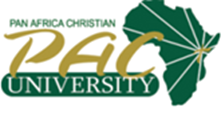 PAN AFRICA CHRISTIAN UNIVERSITYSCHOOL OF LEADERSHIP, BUSINESS & TECHNOLOGYEND OF SEMESTER EXAMINATION FOR THE DEGREE OFMASTER OF ARTS IN LEADERSHIPMASTER OF ARTS IN MARRIAGE AND FAMILY THERAPYMAY-AUGUST 2019 SEMESTERCAMPUS: VALLEY ROADDEPARTMENT: LEADERSHIP AND GOVERNANCECOURSE CODE: MAL500COURSE TITLE: LEADERSHIP FOUNDATIONSEXAM DATE: MONDAY 5th AUGUST 2019 DURATION: 3 HOURSTIME: 5:30PM-8:30PMINSTRUCTIONSRead the instructions and questions carefully before you write the answers.Write your STUDENT NUMBER in the Answer Booklet givenWrite clearly and legibly. This exam script consists of two (2) sections.Answer Question ONE in Section 1  and ONE question from Section 2ALL PAC University’s examination rules and regulations applySECTION 1: (Compulsory)QUESTION ONE Today, most of the political class in Kenya and beyond pride in calling themselves servant leaders. A friend who has never been in a leadership class recently asked you to really explain to him what all this fuss about servant leadership is all about. Knowing the way these leaders lead and their claims on this highly acclaimed style of leadership, Compare and contrast servant leadership and the way they lead given their blatant manifestation of the management approach to leadership. 				(10 marks)SECTION 2: (Answer ONLY ONE Question from this section)QUESTION TWO  A childhood friend of yours was recently promoted to the position of managing Director in a Blue-Chip Company that has a workforce of 3,000 workers. The friend confides in you that they   genuinely worried about acceptance by this work force because being   new both in the locality and the Company. Using the five levels of leadership, demonstrate to the friend how to overcome the fear 		(10 marks)QUESTION THREE As a member of the Board of Directors of Mpaka Tushinde Group of Companies, you recently passed a resolution that since the term of the current CEO shall be ending in September, there is need to begin scouting for a new one. However, majority of the Directors seem not to be aware of the essential qualities that they need to have in addition to the academic and experiential qualifications. What would you advise? 											(10 marks)QUESTION FOUR  You have just attended a workshop on leadership and one of the many statements that the speaker repeatedly urged the participants to embrace was value-based leadership. Perhaps due to constraints of time or sheer assumption the speaker does not bother to explain  what value-based leadership  is. Your friends look up to you for help, as a master’s degree student on leadership at Pan Africa Christian University. How would you analyze to them the four aspects of this type of leadership? 		(10 Marks)